COMANDO DA AERONÁUTICACENTRO DE INVESTIGAÇÃO E PREVENÇÃO DE ACIDENTES AERONÁUTICOS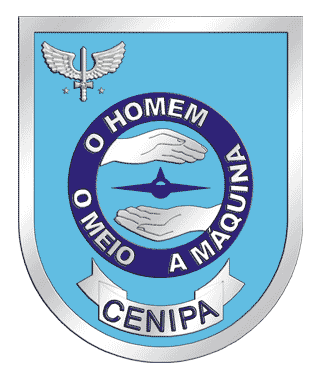 Probabilidade de consequências prejudiciaisIndependentemente dos métodos analíticos empregados, deve-se avaliar a probabilidade de causar prejuízos ou danos. Esta probabilidade dependerá das respostas a perguntas como:Há antecedentes de eventos similares, ou este é um caso isolado?Quantos membros do pessoal de operações ou de manutenção seguem, ou devem seguir, os procedimentos em questão?Durante que percentagem de tempo se usa a equipe ou o procedimento suspeito?Apoiando-se nestas considerações, pode-se avaliar a probabilidade de que um evento ocorra como na tabela abaixo:Gravidade das consequências do eventoUma vez determinada a probabilidade do evento, deve-se avaliar a natureza das consequências prejudiciais em caso de que o evento ocorra realmente. As consequências possíveis regem o grau de urgência da medida de segurança operacional requerida.Apoiando-se nestas considerações, pode-se avaliar a severidade de um evento como na tabela abaixo:	Não tolerável						Tolerável						AceitávelRELATÓRIO DE VISTORIADE SEGURANÇA DE VOO RELATÓRIO DE VISTORIADE SEGURANÇA DE VOO Nº XX/VSV/XXXXNº XX/VSV/XXXXORGANIZAÇÃO VISTORIADAORGANIZAÇÃO VISTORIADAPERÍODODADOS DA VISTORIADADOS DA VISTORIADADOS DA VISTORIADADOS DA VISTORIADADOS DA VISTORIADADOS DA VISTORIATIPOTIPOTIPOTIPOTIPOTIPOPERIÓDICAPERIÓDICA☐☐ESPECIAL☒FINALIDADEFINALIDADEFINALIDADEFINALIDADEFINALIDADEFINALIDADEEQUIPEEQUIPEEQUIPEEQUIPEEQUIPEEQUIPECOORDENADORPARTICIPANTES:PARTICIPANTES:PARTICIPANTES:PARTICIPANTES:PARTICIPANTES:PARTICIPANTES:SETORES VISTORIADOSSETORES VISTORIADOSSETORES VISTORIADOSSETORES VISTORIADOSSETORES VISTORIADOSSETORES VISTORIADOSESTE RELATÓRIO CONTÉMESTE RELATÓRIO CONTÉMESTE RELATÓRIO CONTÉMESTE RELATÓRIO CONTÉMESTE RELATÓRIO CONTÉMESTE RELATÓRIO CONTÉMCondições ObservadasCondições ObservadasFotografiasFotografiasOportunidades de melhoriaOportunidades de melhoriaFotografiasFotografiasCondições ObservadasMATRIZ DE AVALIAÇÃO DO RISCOProbabilidade do EventoProbabilidade do EventoProbabilidade do EventoDefinição qualitativaSignificadoValorFrequenteProvável que ocorra muitas vezes (tem ocorrido frequentemente)5OcasionalProvável que ocorra algumas vezes (tem ocorrido ocasionalmente)4RemotoImprovável, porém é possível que ocorra (ocorre raramente)3ImprovávelMuito improvável que ocorra (não se conhece ocorrência anterior)2Extremamente improvávelQuase inconcebível que o evento ocorra1Severidade do EventoSeveridade do EventoSeveridade do EventoSeveridade do EventoSeveridade do EventoSeveridade do EventoSeveridade do EventoSeveridade do EventoSeveridade do EventoSeveridade do EventoDefiniçõesDefiniçõesSignificadoSignificadoSignificadoSignificadoSignificadoSignificadoValorValorCatastróficoCatastrófico- Destruição de equipamento- Mortes múltiplas- Destruição de equipamento- Mortes múltiplas- Destruição de equipamento- Mortes múltiplas- Destruição de equipamento- Mortes múltiplas- Destruição de equipamento- Mortes múltiplas- Destruição de equipamento- Mortes múltiplasAAPerigosoPerigoso- Uma redução importante das margens de segurança, dano físico ou uma carga de trabalho tal que os operadores não podem desempenhar suas tarefas em forma precisa e completa.- Lesões graves ou mortes de uma quantidade de gente.- Danos maiores ao equipamento.- Uma redução importante das margens de segurança, dano físico ou uma carga de trabalho tal que os operadores não podem desempenhar suas tarefas em forma precisa e completa.- Lesões graves ou mortes de uma quantidade de gente.- Danos maiores ao equipamento.- Uma redução importante das margens de segurança, dano físico ou uma carga de trabalho tal que os operadores não podem desempenhar suas tarefas em forma precisa e completa.- Lesões graves ou mortes de uma quantidade de gente.- Danos maiores ao equipamento.- Uma redução importante das margens de segurança, dano físico ou uma carga de trabalho tal que os operadores não podem desempenhar suas tarefas em forma precisa e completa.- Lesões graves ou mortes de uma quantidade de gente.- Danos maiores ao equipamento.- Uma redução importante das margens de segurança, dano físico ou uma carga de trabalho tal que os operadores não podem desempenhar suas tarefas em forma precisa e completa.- Lesões graves ou mortes de uma quantidade de gente.- Danos maiores ao equipamento.- Uma redução importante das margens de segurança, dano físico ou uma carga de trabalho tal que os operadores não podem desempenhar suas tarefas em forma precisa e completa.- Lesões graves ou mortes de uma quantidade de gente.- Danos maiores ao equipamento.BBMaiorMaior- Uma redução significativa das margens de segurança, uma redução na habilidade do operador em responder a condições operacionais adversas como resultado do incremento da carga de trabalho, ou como resultado de condições que impedem sua eficiência.- Incidente grave.- Lesões a pessoas.- Uma redução significativa das margens de segurança, uma redução na habilidade do operador em responder a condições operacionais adversas como resultado do incremento da carga de trabalho, ou como resultado de condições que impedem sua eficiência.- Incidente grave.- Lesões a pessoas.- Uma redução significativa das margens de segurança, uma redução na habilidade do operador em responder a condições operacionais adversas como resultado do incremento da carga de trabalho, ou como resultado de condições que impedem sua eficiência.- Incidente grave.- Lesões a pessoas.- Uma redução significativa das margens de segurança, uma redução na habilidade do operador em responder a condições operacionais adversas como resultado do incremento da carga de trabalho, ou como resultado de condições que impedem sua eficiência.- Incidente grave.- Lesões a pessoas.- Uma redução significativa das margens de segurança, uma redução na habilidade do operador em responder a condições operacionais adversas como resultado do incremento da carga de trabalho, ou como resultado de condições que impedem sua eficiência.- Incidente grave.- Lesões a pessoas.- Uma redução significativa das margens de segurança, uma redução na habilidade do operador em responder a condições operacionais adversas como resultado do incremento da carga de trabalho, ou como resultado de condições que impedem sua eficiência.- Incidente grave.- Lesões a pessoas.CCMenorMenor- Interferência.- Limitações operacionais.- Utilização de procedimentos de emergência.- Incidentes menores.- Interferência.- Limitações operacionais.- Utilização de procedimentos de emergência.- Incidentes menores.- Interferência.- Limitações operacionais.- Utilização de procedimentos de emergência.- Incidentes menores.- Interferência.- Limitações operacionais.- Utilização de procedimentos de emergência.- Incidentes menores.- Interferência.- Limitações operacionais.- Utilização de procedimentos de emergência.- Incidentes menores.- Interferência.- Limitações operacionais.- Utilização de procedimentos de emergência.- Incidentes menores.DDInsignificanteInsignificante- Consequências leves- Consequências leves- Consequências leves- Consequências leves- Consequências leves- Consequências levesEESeveridade do EventoSeveridade do EventoSeveridade do EventoSeveridade do EventoSeveridade do EventoSeveridade do EventoProbabilidadedo EventoProbabilidadedo EventoACatastróficoBPerigosoCMaiorDMenorEInsignificanteEInsignificanteFrequente5Frequente55 A5 B5 C5 D5 E5 EOcasional4Ocasional44 A4 B4 C4 D4 E4 ERemoto3Remoto33 A3 B3 C3 D3 E3 EImprovável2Improvável22 A2 B2 C2 D2 E2 EExtremamenteimprovável1Extremamenteimprovável11 A1 B1 C1 D1 E1 ESETOR VISTORIADOSETOR VISTORIADOSETOR VISTORIADOSETOR VISTORIADOSETOR VISTORIADODATADATACONDIÇÃO OBSERVADA Nº 1CONDIÇÃO OBSERVADA Nº 1CONDIÇÃO OBSERVADA Nº 1CONDIÇÃO OBSERVADA Nº 1CONDIÇÃO OBSERVADA Nº 1CONDIÇÃO OBSERVADA Nº 1ANÁLISE DO POTENCIAL DE RISCOANÁLISE DO POTENCIAL DE RISCOANÁLISE DO POTENCIAL DE RISCOANÁLISE DO POTENCIAL DE RISCOANÁLISE DO POTENCIAL DE RISCOANÁLISE DO POTENCIAL DE RISCOAVALIAÇÃO DO RISCO:AVALIAÇÃO DO RISCO:AÇÕES MITIGADORAS RECOMENDADASAÇÕES MITIGADORAS RECOMENDADASAÇÕES MITIGADORAS RECOMENDADASAÇÕES MITIGADORAS RECOMENDADASAÇÕES MITIGADORAS RECOMENDADASAÇÕES MITIGADORAS RECOMENDADASASSINATURAASSINATURAASSINATURAASSINATURASETOR VISTORIADOSETOR VISTORIADODATAFOTOGRAFIASFOTOGRAFIASFOTO Nº: 1FOTO Nº: 1LEGENDA: LEGENDA: LEGENDA: LEGENDA: LEGENDA: Oportunidades de MelhoriasAlém das condições observadas, acima relacionadas, as quais representam condições inseguras latentes que, de forma isolada ou combinada podem representar uma redução dos níveis de Segurança de Voo, também foram elencadas questões onde vislumbraram-se oportunidades de melhorias.Tais oportunidades de melhorias, a despeito de não terem uma relação direta de causa-e-efeito para a segurança de voo, merecem ser observadas sob a óptica da necessidade de adequação de processos e de aperfeiçoamento do ambiente de trabalho da organização.Ressalta-se que a Vistoria de Segurança de Voo objetiva buscar, tão somente, condições inseguras que representem risco à Segurança de Voo, de modo que eventuais oportunidades de melhorias relacionadas às condições de segurança do trabalho, aqui listadas, não devem ser consideradas como exaustivas.SETOR VISTORIADOSETOR VISTORIADOSETOR VISTORIADODATADATAOPORTUNIDADE DE MELHORIA Nº 1OPORTUNIDADE DE MELHORIA Nº 1OPORTUNIDADE DE MELHORIA Nº 1OPORTUNIDADE DE MELHORIA Nº 1ANÁLISEANÁLISEANÁLISEANÁLISEAÇÕES RECOMENDADASAÇÕES RECOMENDADASAÇÕES RECOMENDADASAÇÕES RECOMENDADASASSINATURAASSINATURAASSINATURAASSINATURASETOR VISTORIADOSETOR VISTORIADODATAFOTOGRAFIASFOTOGRAFIASFOTO Nº: 1FOTO Nº: 1LEGENDA: LEGENDA: LEGENDA: LEGENDA: LEGENDA: 